«Глюкоза. Строение молекулы. Изомерия, физические свойства, нахождение в природе»Цель: сформировать представление об углеводах как полифункциональных органических соединениях. Рассмотреть состав и классификацию углеводов, физические свойства и нахождение в природе.Тип урока: урок усвоения новых знанийОборудование: Проектор, ноутбук, презентация. Вещества: образцы глюкозы (кристаллической), мёд, молоко, виноград. Реактивы сульфат меди, гидроксид натрия, спиртовка.Ход урока:Организационный момент.Проверка отсутствующих.Проверка готовности к уроку.Изучение нового материала.Закрепление.Приветствие класса.И так ребята мы с вами уже изучили, много классов органических соединений давайте вспомним некоторые из них? Я вам буду – показывать вещество, а вы называть к какому классу оно относится, важнейших представителей, и самые важные химические свойства или качественные реакции. Глицерин – многоатомный спирт. Качественная реакция с Сu(OH)2 в присутствии щёлочи– ярко-синий осадок.  Применение: Глицерин- нитрглицерин, динамит, средство расщиряющее сосуды.Ацетон- легколетучая жидкость (пропаналь). Альдегиды (метаналь – ядовитый газ, его водный раствор - формалин) –Качественная реакция взаимодействие с амиачным раствором оксида серебра Ag2O (реакция серебряного зеркала).Применение: пластмассы, , смолы, лаки.Уксусная кислота. CH3COOH. Низший гомолог (муравьиная кислота HCOOH) Химические реакции (С активными металлами, оксидами акт мет, основаниями и реакция образования сложных эфиров). Качественная реакция «серебряного зеркала».Духи. Сложные эфиры – летучие соединения. Получение: Карбоновая кислота+ спирт. Химические свойства (с водой (гидролиз)-омыление, со щелочами). Жиры – сложные эфиры глицерина и жирных карбоновых кислот т.е. триглеицериды. Существуют твёрдые - свиной жир  и жидкие жиры - растительное масло. Сегодня мы приступаем к изучению следующего большого класса органических соединений .И новое вещество удивит вас своим составом.Я думаю вы сейчас посмотрите на лоток и догадаетесь о каком классе пойдёт речь.Яблоко, вата, хлеб, мёд – и  так мы будем говорить об углеводах. Запишите тему урока. (Слайд 1)Углеводы широко распространены в природе  и играют большую роль в биологичесских процессах.И так прежде чем мы с вами углубимся в химию давайте вспомним, что мы знаем из биологии об углеводах? (сложные вещества, сладкие на вкус при расщеплении 1 г – 17,6 кДЖ, выполняют строительную (целлюлоза, хитин), запасающую (крахмалл, гликоген, энергетическую, защитную (камеди – смолы – выделяющиеся при повреждении стволов препятствую проникновению микроорганизмов являются производными углеводов).Ребята, а что бы мы сегодня хотели узнать об этих соединениях. Давайте поставим задачи нашего урока (Общ.  формула, классификация, строение. (Слайд 2)Внимательно вслушайтесь в слово – «УГЛЕВОДЫ» и попробуйте сами вывести общую формулу Сn(H2O)m .Найдите в параграфе все ли углеводы подходят к этой формуле.Углеводы используются с глубокой древности - самым первым углеводом (точнее смесью углеводов), с которой познакомился человек, был …( мёд).Молекулы углеводов могут содержать от трёх до десяти атомов углерода. (Слайд 3). Названия моносахаридов и окончиние  на  — оза- ввёл  Ж. Дюла в 1838 г. И завасит это от числа атомов если  их в молекуле 3 триозы, 4- тетрозы, 5 – пентозы, 6 – гексозы и тд.Углеводы в зависимости от их строение (а точнее от количества молекул входящих в состав делятся на мносахариды, олигосахариды и полисахариды. Запишите себе в тетрадь эту схему и найдите в учебнике какие ещё представители должны быть вписаны?(рибоза (в состав нуклеиновых кислот) и целлюлоза 85  % раст мира) (Слайд 4.)Давайте попробуем дать определение. ).( Слайд 5)( Углеводы –кислородосодержащие органические вещества природного происхождения, содержащие в своем составе несколько гидроксильных групп и карбонильную группу, а также их производныеИ так у вас на столах глюкоза, фруктоза, сахароза и крахмаллГлюкоза — белое кристаллическое вещество со сладким вкусом, хорошо растворимое в воде.Крахмал – белый порошок, нерастворимый в холодной воде. В горячей воде он набухает и образует клейстер.Белый, без запаха, кристаллический порошок со сладким вкусом. Чистая сахароза – бесцветное кристаллическое вещество сладкого вкуса, растворимое в воде.Фруктоза представляет собой безводные кристаллы, имеющие форму игл,

Инструкция для лабораторной работы.Рассмотрите вещества и опишите (цвет, отношение к воде)Прилейте в пробирку с глюкозой(фруктозой, сахарозой, крахмалом) воды и проверьте растворимость вещества. Напишите физические свойства.Анализом установлен количественный состав глюкозы: На основании этих данных вывести молекулярную формулу молекулы глюкозы:     Госпожа глюкоза, важная персона! По структуре альдегид,одновременно и спирт Изомер ее фруктоза, хоть сама кетоноспирт!(Слайд 6) Задача. Плотность  паров органического вещества по водороду равна 90.   Массовая доля углерода в соединении равна 39,97 %, водорода 6, 73 %, кислорода 53,30 %. Выведите молекулярную формулу.     С6Н12О6.  Чтобы показать пространственное строение углевода, углеродную цепь располагают по вертикали. Ребята найдите в параграфе, каким образом образуется циклическая форма глюкозы.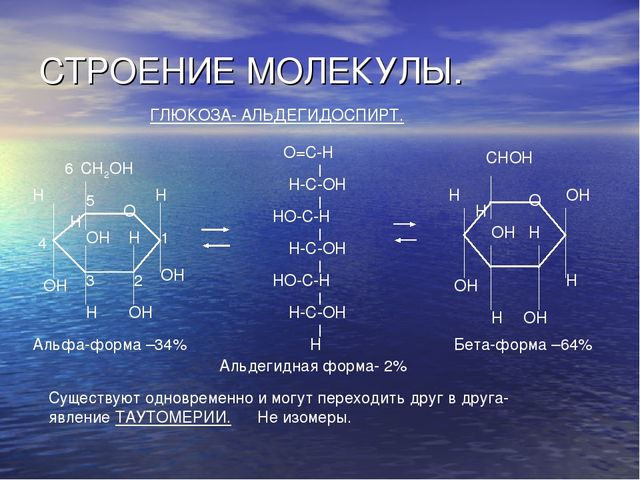 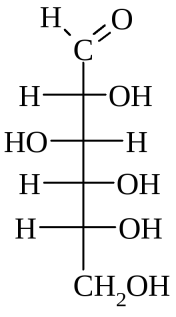 D – глюкозаЗакрепление нового материала.Определение наличия гидроксильных групп в глюкозе. Наличие глюкозы в разных веществах (виноградный сок, мёд, молоко).В пробирку налить 1мл раствора гидроксида натрия и прилить 0,5мл раствора сульфата меди (II) (образуется синий осадок Сu(OH)2) + 1 мл. расвор глюкозы(виноградного сока, раствора мёда, молока) и нагреваем (в итоге выпадает рыжий осадок Сu2O)Вывод: ……Нахождение в природеСО2+Н20	          С6H12O6+6O2 -QИ так ребята мы сегодня начали изучать большой класс органических соединений и мне кажется самый интересный в это курсе УГЛЕВОДЫ. Что нового вы узнали, может вас что -то удивило.Д.з.  32. Стр.146 вопросы 103. Стр.147 задача 1.